UFAA Virtual Gator Run 10K & Half Marathon – Runner Thank YouAudience: Registered Virtual 10K & Half Marathon Participants		Date: 2/2/2018Subject: [First Name], Thank You for Participating				Pre-Header: Virtual Gator Run 2017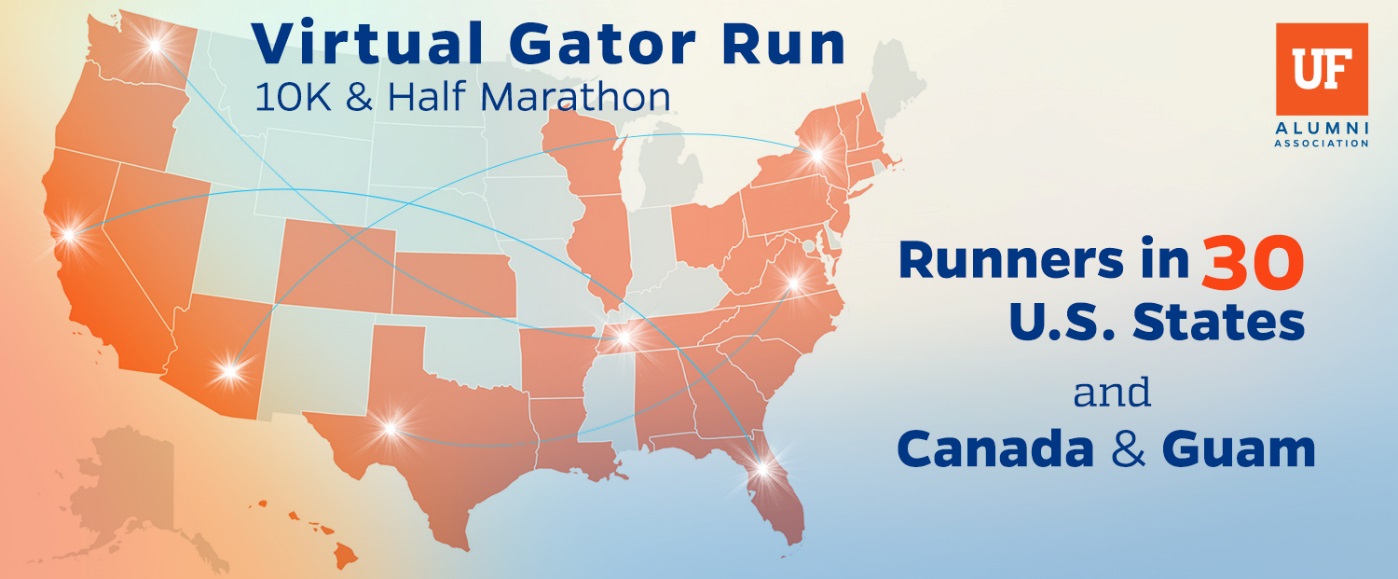 %%First Name%%, thank you for participating in the 2nd Annual Virtual Gator Run 10K & Half Marathon. Next year we want to make this event more impactful and span the globe, but we need your help. Please take a few moments to answer a brief survey about what you liked and what we can do better.SURVEYhttps://ufl.qualtrics.com/SE/?SID=SV_73c2xLVToooj1xrWith participants in 30 states and 2 countries, your participation supported the Florida Cicerone programming, helping to host over 50,000 University of Florida guests annually. Thank you!Go Gators!Eric MartinThe UF Alumni AssociationP.S. Do you have a picture of your T-Shirt and medal from the event? Send them to ufalum@ufalumni.ufl.edu and your photos could be featured on FaceBook page! 